Forårsfest 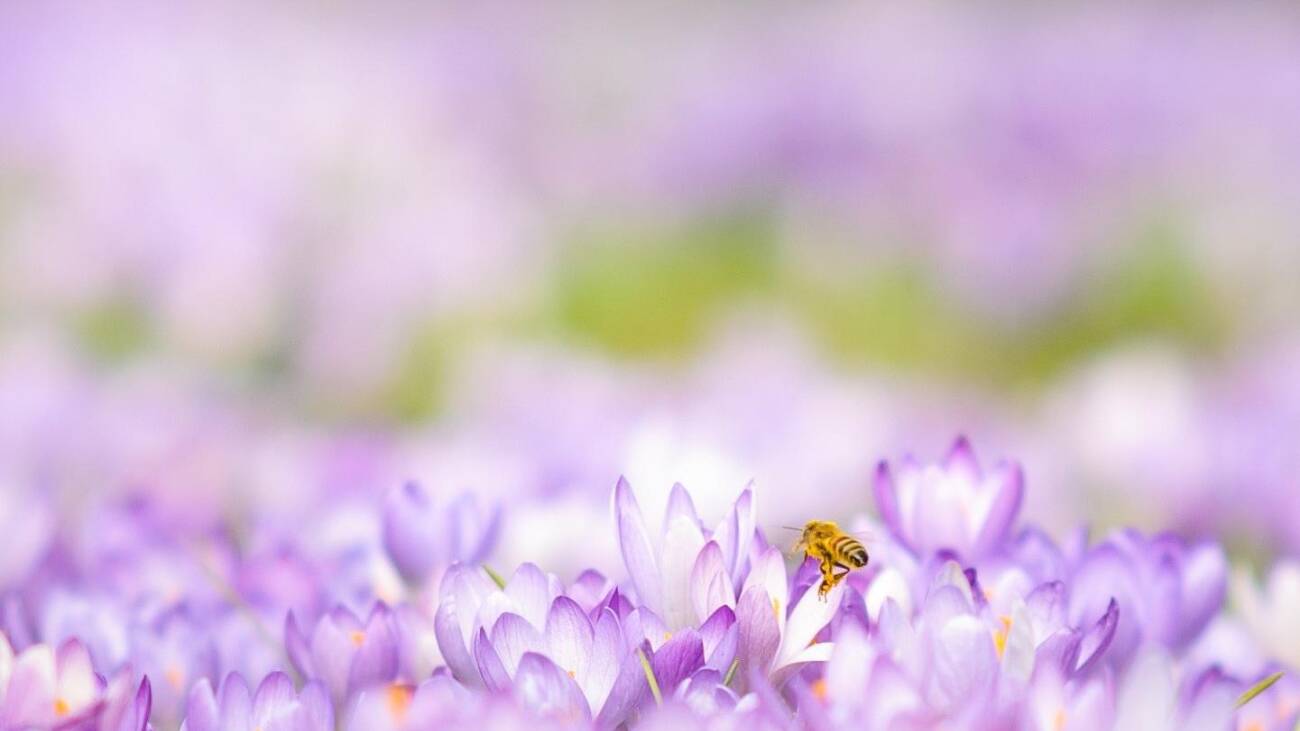 Fredag d. 8. april fra kl.18 – 23Festen holdes i stamhuset ved siden af Værestedet. Vi starter med en velkomstdrinkDerefter skal vi indtage en skøn buffet Der vil være åben bar, hver genstand koster 10 kr.Vi har lejet en jukebox med masser af god musik. Du kan selv være med til at vælge, hvad du har lyst til at høre og danse til.Det koster 200 kr. for denne skønne aften.Tilmelding senest 24 marts i VærestedetDu kan betale kontant i Værestedet eller indbetale på konto:Reg nr: 4420  konto nr:  0011130496Ved indbetaling skal du skrive dit navn og forårsfestHar du spørgsmål, så kan du kontakte Annette Høfler på tlf. 5144 2256